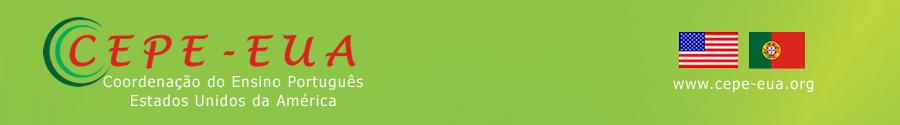 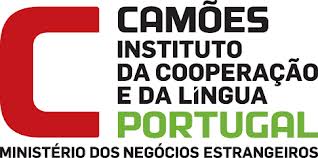 ITINERÁRIO DA ESCRITORA PORTUGUESA DE LITERATURA INFANTO JUVENIL, ISABEL ZAMBUJAL, ÀS ÁREAS CONSULARES DE BOSTON, NEW BEDFORD E PROVIDENCE4 a 8 de novembro de 2016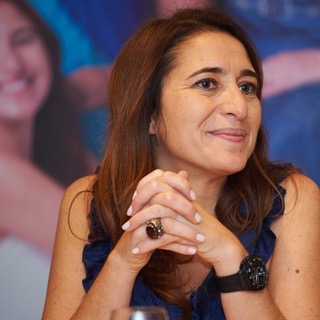 No âmbito do plano de incentivo à leitura do Camões, I.P., e de mais uma iniciativa de promoção da leitura em língua portuguesa e a convite da Coordenação do Ensino de Português nos EUA (CEPE-EUA) em articulação com os vários postos consulares, a escritora portuguesa de literatura infanto juvenil, ISABEL ZAMBUJAL, visitará escolas comunitárias portuguesas e escolas públicas americanas, onde se ensina a Língua Portuguesa, de diversas áreas consulares da Costa Leste dos EUA, nomeadamente em:BOSTON, NEW BEDFORD, PROVIDENCE, NEWARK, NOVA IORQUE E CONNECTICUTPLANO DE INCENTIVO À LEITURAPlano de ação e divulgação da Língua PortuguesaÁreas Consulares abrangidas pelos Consulados em Boston, New Bedford e Providenceescolas e outras entidadesdata de realizaçãohoráriodiretores/professoresLowell High Schoolsexta-feira, 4 novembro12:00pm-1:40pmJúlio CarvalhoMaria CunhaEscola Portuguesa de Lowellsexta-feira, 4 novembro6:00pm-8:00pmSandra BrinquinhoMarisa VeigaPhilip MaiaFernanda LopesDiscovery Language Academysábado, 5 novembro9:00am-11:00amLeslie Vicente, Elisabete Tavares, Isabel Costa, Rosa Ferreira, Jéssica Miranda, Vera Fernandes, Gisany Monteiro, Shelly SousaEscola Portuguesa de Tauntonsábado, 5 novembro2:00pm-4:00pmClaudina NunesDébora NunesMaria CostaEscola Portuguesa de Cambridge e Somervilledomingo, 6 novembro10:00am-12:00pmMaria CarvalhoVera DuarteSameira VelosoMaria RobertsEscola Portuguesa de Peabodydomingo, 6 novembro2:00pm-4:00pmRosa RomanoMaria da SilvaSário FreitasDurvalina PereiraInternational Charter School, Pawtucketsegunda-feira, 7 novembro9:30am-11:00amJulie NoraMatilde RelvasDartmouth Middle Schoolsegunda-feira, 7 novembro12:00pm-2:00pmDeolinda BrumFilomena BotelhoEscola Portuguesa do Clube Juventude Lusitana (Cumberland) + escolas portuguesas da área consular de Providencesegunda-feira, 7 novembro(Magusto)6:00pm-8:00pmFernanda SilvaJoão PatitaChristopher BotelhoMaria FernandesMatilde RelvasIsabel AbrantesIvone FontesVera CarvalhoBrianna MedeirosAna AlmeidaMaria ArsénioLiana ViveirosRádio WJFDterça-feira, 8 novembro10:00am-11:00amPaulina ArrudaEscola Portuguesa de Milfordterça-feira, 8 novembro6:00pm-8:00pmSandra Caldas